Об итогахпроведенияIVВсероссийскоготренинг-лагеряпо подготовке лекторов-тренеровОбщероссийскогоПрофсоюза образованияЗаслушав и обсудив итоги проведения с 7по 17 июля 2015 года вСОСК «Радуга» п. Дивноморское, Краснодарского краяIV Всероссийского летнего тренинг-лагеря по подготовке лекторов-тренеров Общероссийского Профсоюза образованияв обучающих мероприятиях которогоприняли участие70 профсоюзных активистов из 22 регионов Российской Федерации, Исполнительный комитет Профсоюза ПОСТАНОВЛЯЕТ:Отметить высокий уровень организации и проведения IVВсероссийского летнего тренинг-лагеря по подготовке лекторов-тренеров Общероссийского Профсоюза образования (далее–тренинг-лагерь),программа котороговключала как традиционные формы обучения, так и вариативные образовательные модули,учитывающие специфику и уровень профсоюзной квалификации участников тренинг-лагеря.Учитывая высокую заинтересованность участников в предложенной на тренинг-лагере форме обучения профактива посредством профсоюзных кружков рекомендоватьрегиональным(межрегиональным)организациямсоздавать ииспользовать систему профсоюзных кружков, как эффективноесредствообучения и просвещения работников системы образования.В целях развитияэффективного межрегионального сотрудничества, дальнейшего формирования единой информационно-образовательной среды Общероссийского Профсоюзаобразования исоздания комплексной системы профсоюзного образования продолжить обучение профсоюзного актива в форме Всероссийского летнего профсоюзного тренинг - лагеря.Включить в план основных мероприятий Центрального Совета Профсоюза на II полугодие 2018 года проведениеVВсероссийского летнего профсоюзного тренинг-лагеря.Учитывая положительный опыт проведения тренинг-лагеря в 2017 году и в целях дальнейшего развития системы профсоюзного обучения и наставничества предложить региональным(межрегиональным) организациям Профсоюза активнее направлять в качествеучастников тренинг-лагеря, профсоюзных активистов различных уровней профсоюзной структуры как избранных в органы первичных, местных и региональных профсоюзных организаций, так и находящихся в кадровом резерве организаций Профсоюза. Учитывая заинтересованность профсоюзного актива, прошедшего  обучение наI-IV Всероссийских тренинг-лагерях,иных Общероссийских профсоюзных образовательных площадках в общественной деятельности активнеевовлекать их  профсоюзную работу, рекомендовать к избранию в составы профсоюзных комитетов на уровне первичных и местных профсоюзных организаций.Контроль за выполнением постановления возложить на заместителя Председателя Профсоюза М.В.Авдеенко.Председатель Профсоюза                               Г.И. Меркулова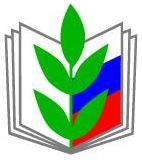 ПРОФСОЮЗ РАБОТНИКОВ НАРОДНОГО ОБРАЗОВАНИЯ И НАУКИ РОССИЙСКОЙ ФЕДЕРАЦИИ(ОБЩЕРОССИЙСКИЙ ПРОФСОЮЗ ОБРАЗОВАНИЯ)ИСПОЛНИТЕЛЬНЫЙ КОМИТЕТ ПРОФСОЮЗАПОСТАНОВЛЕНИЕПРОФСОЮЗ РАБОТНИКОВ НАРОДНОГО ОБРАЗОВАНИЯ И НАУКИ РОССИЙСКОЙ ФЕДЕРАЦИИ(ОБЩЕРОССИЙСКИЙ ПРОФСОЮЗ ОБРАЗОВАНИЯ)ИСПОЛНИТЕЛЬНЫЙ КОМИТЕТ ПРОФСОЮЗАПОСТАНОВЛЕНИЕПРОФСОЮЗ РАБОТНИКОВ НАРОДНОГО ОБРАЗОВАНИЯ И НАУКИ РОССИЙСКОЙ ФЕДЕРАЦИИ(ОБЩЕРОССИЙСКИЙ ПРОФСОЮЗ ОБРАЗОВАНИЯ)ИСПОЛНИТЕЛЬНЫЙ КОМИТЕТ ПРОФСОЮЗАПОСТАНОВЛЕНИЕПРОФСОЮЗ РАБОТНИКОВ НАРОДНОГО ОБРАЗОВАНИЯ И НАУКИ РОССИЙСКОЙ ФЕДЕРАЦИИ(ОБЩЕРОССИЙСКИЙ ПРОФСОЮЗ ОБРАЗОВАНИЯ)ИСПОЛНИТЕЛЬНЫЙ КОМИТЕТ ПРОФСОЮЗАПОСТАНОВЛЕНИЕПРОФСОЮЗ РАБОТНИКОВ НАРОДНОГО ОБРАЗОВАНИЯ И НАУКИ РОССИЙСКОЙ ФЕДЕРАЦИИ(ОБЩЕРОССИЙСКИЙ ПРОФСОЮЗ ОБРАЗОВАНИЯ)ИСПОЛНИТЕЛЬНЫЙ КОМИТЕТ ПРОФСОЮЗАПОСТАНОВЛЕНИЕПРОФСОЮЗ РАБОТНИКОВ НАРОДНОГО ОБРАЗОВАНИЯ И НАУКИ РОССИЙСКОЙ ФЕДЕРАЦИИ(ОБЩЕРОССИЙСКИЙ ПРОФСОЮЗ ОБРАЗОВАНИЯ)ИСПОЛНИТЕЛЬНЫЙ КОМИТЕТ ПРОФСОЮЗАПОСТАНОВЛЕНИЕ
23 сентября 2017г.
г. Москва
г. Москва
г. Москва
г. Москва
№ 10-3